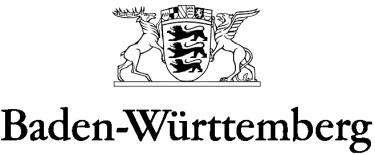 MINISTERIUM FÜR KULTUS, JUGEND UND SPORTLandeslehrerprüfungsamt - Außenstelle beim Regierungspräsidium      Die den Vorbereitungsdienst abschließende Staatsprüfung für das Lehramt Sonderpädagogik, 
SPO vom 03. November 2014, in der derzeit gültigen FassungDaten der Anwärterin / des AnwärtersErste Staatsprüfung / Bachelor/MasterUnbeglaubigte Kopie(n) der/des Zeugnisse/s ist/sind beigelegt.Die den Vorbereitungsdienst abschließende Staatsprüfung für das Lehramt SonderpädagogikAbgabetermin gemäß Terminplan LLPA über die Seminarleitung an das Landeslehrerprüfungsamt.Datum, Unterschrift der Anwärterin / des AnwärtersName, Vorname (ggf. Geburtsname)Geburtsdatum, GeburtsortStraße/Hausnummer/Postleitzahl/OrtTelefonMailadresse am SeminarSeminarName der StammschuleAdresseSchulleiter/inAusbildungsschule 2. Fachrichtung(falls bekannt)Name/AdresseHochschule/OrtErste Staatsprüfung bzw. 
Bachelor/Master
in den Fachrichtungen     ,      Ggf. Erweiterungsprüfung Unterrichtspraxis in den sonderpädagogischen Fachrichtungen Name, Vorname der Ausbildungslehrkraft am Seminar1. Fachrichtung      2. Fachrichtung      